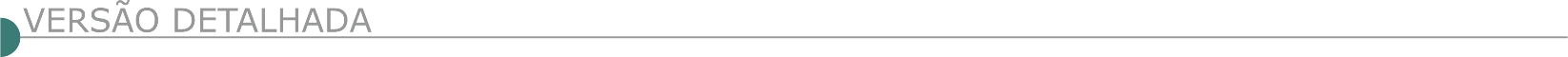 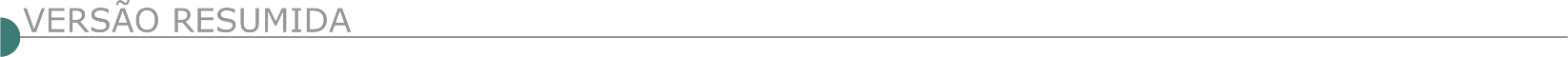   PREFEITURA MUNICIPA DE ABADIA DOS DOURADOS/MG AVISO DE LICITAÇÃO - PREGÃO PRESENCIAL Nº 034/2020 (REGISTRO DE PREÇO 023/2020) A Prefeitura Municipal de Abadia dos Dourados, realizará no dia 19/11/2020 às 13:00 horas, o Processo Licitatório nº 059/2020, na modalidade Pregão Presencial (Registro de Preço 023/2020). Objeto: Compra de areias e cascalho para reforma de pontes, mata-burros e estradas vicinais deste município, conforme Anexo I. Informações: Setor Licitações, situada a Rua Dr. Calil Porto, 380, centro - Fone 34 3847-1232 e site: www.abadiadosdourados.mg.gov.br.  PREFEITURA MUNICIPA DE ALVINÓPOLIS. PROCESSO LICITATÓRIO 263/2020 - TOMADA DE PREÇO 014/2020. Objeto: Contratação de empresa especializada para execução de obra recapeamento vias públicas das seguintes ruas: rua Monsenhor Rafael e rua Antônio Martins Da Silva, bairro Monte - Alvinópolis – MG, conforme projetos, planilha orçamentária de custo, memória de cálculo, memorial de descritivo, cronograma físico-financeiro e entre outros, objeto do contrato de repasse nº 1070782-85 e proposta SICONV N°: 003027/2020, será executado com os recursos financeiros disponibilizados por meio de convênio, celebrado entre o município de Alvinópolis e União Federal, por intermédio do Ministério do Desenvolvimento Regional, representado pela Caixa Econômica Federal. Data da Sessão: Dia: 20/11/2020. Credenciamento: das 13:00 horas às 13:30 horas. Abertura dos envelopes: 13:30 horas. Local: Sala de Licitações, Prefeitura Municipal de Alvinópolis, Rua Monsenhor Bicalho, 201 – CEP 35.950-000. Edital disponível no site do município.   PREFEITURA MUNICIPA DE ARAGUARI MG – PUBLICAÇÃO DO EDITAL DE LICITAÇÃO NA MODALIDADE TOMADA DE PREÇOS Nº 016/2020O município de Araguari do estado de minas gerais, por intermédio da prefeitura municipal com sede à praça gaioso neves, nº. 129, centro, cep: 38.440-001, na cidade de Araguari - mg, inscrita no CNPJ/mf sob o nº. 16.829.640/0001-49, por meio de sua comissão permanente de licitação, instituída por meio do decreto municipal nº. 012/2020, comunica aos interessados que, com base na lei federal nº. 8.666, de 21 de junho de 1.993 e suas alterações posteriores, lei complementar federal n°. 123/2006, lei complementar n°. 147/2014, lei municipal geral mpe nº 4.697/2010, alterada pela lei municipal nº. 5.680/2018 e decreto n° 107, de 17 de julho de 2013 e demais legislações que regem a matéria, fará realizar licitação na modalidade tomada de preços nº /2020, tipo/ critério de julgamento: menor preço e regime de execução empreitada por preço unitário, visando a contratação de empresa de construção civil, para adaptação do albergue Dr. Adalcino de amorim, visando o enfrentamento da emergência de saúde pública causada pelo Covid 19, para atender as necessidades da secretaria municipal do trabalho e ação social. Os envelopes contendo os documentos de habilitação e proposta deverão ser entregues no Departamento de Licitações e Contratos, situado à Rua Virgílio de Melo Franco, nº 550, Centro, CEP: 38.440-016, nesta cidade de Araguari - MG, até às 13:00 (treze) horas do dia 24 (vinte e quatro) de novembro de 2020 (dois mil e vinte), sendo que a abertura dos envelopes será realizada no mesmo dia e horário. As empresas interessadas em participar desta licitação poderão designar seu responsável técnico ou preposto devidamente credenciado para vistoriar o local onde será executada a obra/serviço, em dias úteis e respeitado o horário do expediente normal da PMA, até o dia 23 (vinte e três) de novembro de 2020 (dois mil e vinte), mediante prévio agendamento de data e horário junto à Secretaria Municipal de Trabalho e Ação Social de segunda a sexta-feira das 13:00(treze) às 17:00 (dezessete) horas, pelo telefone: (34) 3690-3102. Os horários estabelecidos neste Edital respeitarão o Horário Oficial de Brasília - DF. O Edital desta licitação poderá ser adquirido no Departamento de Licitações e Contratos, situado no endereço mencionado acima, em qualquer dia útil, durante o expediente normal da PMA, mediante prévio pagamento da quantia de R$10,00 (dez reais) correspondentes ao custo das cópias do edital e anexos, a qual deverá ser depositada na Conta nº 33-0, Agência 0096, Banco 104, Caixa Econômica Federal - CEF - Poder Público, ou gratuitamente através site da PMA: www.araguari.mg.gov.br/licitacoes. Mais informações pelo telefone: (34) 3690-3280. (34) 3690-3280.  PREFEITURA MUNICIPA DE BELO VALE - AVISO DE ABERTURA DE PROPOSTAS: CONCORRÊNCIA 017/2020Data de abertura: 09/11/2020 as 08:00 horas Objeto: Contratação de empresa prestadora de serviços de serviços de construção de cobertura, piso, praça e contenção da quadra central do município de Belo Vale, na sala de licitações da Prefeitura.  PREFEITURA MUNICIPA DE BOCAINA DE MINAS. AVISO DE LICITAÇÃO. PROCESSO N° 062/2020. TOMADA DE PREÇO N° 015/2020. Objeto: Contratação de empresa especializada em Construção Civil visando a execução de obras de Calçamento com bloquetes nas Ruas de Bocaina de Minas, conforme contrato de repasse nº MCIDADES 845190/2017, operação caixa 1040807- 67/2017, com o fornecimento de mão de obra e materiais necessários, objetivando a completa e perfeita execução de todas as condições e especificações constantes do Projeto Básico - ANEXO II deste Edital. Entrega dos envelopes e sessão pública dia 25/11/2020, Horário: 13:00 horas. Informações (032) 3294-1160. E-mail: licitacao@bocainademinas.mg.gov.br.  PREFEITURA MUNICIPAL DE CARBONITA COMISSÃO DE LICITAÇÃO AVISO DE LICITAÇÃO - TORNA PÚBLICO QUE REALIZARÁ NO DIA 13 DE NOVEMBRO DE 2020, ÀS 09H00MIN, O PROCESSO LICITATÓRIO N.º 106/2020, CARTA CONVITE N.º 001/2020. TIPO: MENOR PREÇO GLOBAL. OBJETO CONTRATAÇÃO DE EMPRESA DO RAMO DE ENGENHARIA PARA IMPLANTAÇÃO DE COBERTURA E REFORMA DA QUADRA POLIESPORTIVA BOA VISTA INFORMAÇÕES PELO TEL.: (0XX38) 3526-1944 OU E-MAIL: LICITACAO@CARBONITA.MG.GOV.BR.   PREFEITURA MUNICIPA JANAÚBA REPUBLICAÇÃO DE EDITAL - PROCESSO: 0151/2020 - TOMADA DE PREÇO: 0018/2020. O município de Janaúba/MG, torna público para o conhecimento dos interessados que realizará no dia, 23 de Novembro de 2020 ás 09:00:00 Segunda-feira , em sua sede situada na Praça Dr Rockert, n° 92, Centro, Janaúba/MG, Licitação de nº 0151/2020 na modalidade Tomada de Preço nº 0018/2020, do tipo Menor Preço Global para Drenagem Pluvial no Bairro Planalto, conforme especificações constantes no edital e seus anexos, cuja cópia poderá ser adquirida junto ao Setor de Licitações, no referido endereço, no horário de 13:00 às 17:00 horas, nos dias úteis assim como no site www.janauba.mg.gov.br/licitacao.   PREFEITURA MUNICIPAL DE JAPARAIBA - COMISSÃO DE LICITAÇÃO AVISO DE LICITAÇÃO PROCESSO LICITATÓRIO Nº 287/2020 TOMADA DE PREÇO N° 016/2020 A Prefeitura Municipal de Japaraíba/MG, torna público para o conhecimento dos interessados, fará a licitação na modalidade TOMADA DE PREÇO Nº 016/2020, do tipo EMPREITADA POR MENOR PREÇO GLOBAL, no dia 23 de novembro de 2020 às 09:00 horas na sede da Prefeitura situada à Rua Nossa Senhora do Rosário, nº 29, Centro, em Japaraíba/MG, cujo objeto é a “Contratação de empresa especializada para obra de Reforma e construção de banheiros, manutenção em esquadrias, cobertura no Salão Comunitário de São Domingos do Cruzeiro e Cobertura do Pátio Principal da Capela Nossa Senhora das Vitórias conforme Planilhas anexas ao Edital”. Os interessados poderão adquirir o edital completo no endereço acima citado ou obter informações no horário de 12:00 às 17:00 horas, de segunda a sexta feira, pelo telefone (37) 3354-1112, ramal 219 ou e-mail: licitacao@japaraiba.mg.gov.br ou pelo site: www.japaraiba.mg.gov.br.   PREFEITURA MUNICIPAL DE JEQUITIBA COMISSÃO DE LICITAÇÕES/CONTRATOS PROCESSO LICITATÓRIO N°180/2020 PREGÃO PRESENCIAL N°42/2020 O Município de Jequitibá/MG torna público aos interessados que está realizando licitação pública, instaurada na modalidade Pregão Presencial nº 42/2020, Processo Licitatório nº 180/2020, cujo objeto é o Registro de preços para eventual contratação de empresa especializada para execução de serviços de recomposição de pavimentação asfáltico (tapa buraco)com fornecimento de ampliação de massa asfáltica C.B.U.Q (Concreto Betuminoso Usinado a Quente), com fornecimento de todo material, equipamento, mão-de-obra e tudo o mais que se fizer bom e necessário á total execução de serviços, conforme Termo de Referência e Anexo I. O edital está à disposição dos interessados na sede do Município de 2ª a 6ª feira, de 8 horas às 16 horas ou através do site www.jequitiba.mg.gov.br. Os envelopes deverão ser protocolados até as 08:30h do dia 17/11/2020 (terça-feira). Leis Federais nº: 8.666/93 e 10.520/2002 - Mais informações poderão ser obtidas através do telefone (31) 3717-6222.  PREFEITURA MUNICIPA DE JUATUBA FASE DE HABILITAÇÃO - TOMADA DE PREÇOS Nº 010/2020 - PA 286/2020 Pavimentação Poliédrica e Drenagens em vias públicas do município desprovidas de pavimento localizadas no B. Jardim Leme – Juatuba/MG, do tipo menor preço global. Contrarrazões até dia 11/11/2020 às 16:00 horas. Maiores informações 3535-8200/ 99296-0664, licitacao@juatuba.mg.gov.br.   PREFEITURA MUNICIPA DE PRESIDENTE JUSCELINO/MG AVISO DE LICITAÇÃO TOMADA DE PREÇOS Nº 008/2020 O Município de Presidente Juscelino/ MG torna público, para conhecimento dos interessados, que às 09:00 horas do dia 24 de novembro de 2020, no Prédio da Prefeitura Municipal, será realizada a sessão para recebimento e abertura dos envelopes contendo a Proposta e Documentação– Tomada de Preços nº 008/2020, do tipo “MENOR PREÇO “ para Contratação de empresa para execução de obra de recapeamento asfáltico em TSD e drenagem superficial nas ruas Gonçalves da Fonseca, Sete de Setembro, Primeiro de Março e Paraúna, no Centro do município de Presidente Juscelino/ MG, conforme Convênio nº 1301000933/2020, firmado entre o Estado de Minas Gerais o Município de Presidente Juscelino/MG. Edital e maiores informações com a Presidente da Comissão de Licitação, pelo telefone (38) 3724-1239 ou e-mail: licitacao@presidentejuscelino.mg.gov.br.  PREFEITURA MUNICIPAL DE LIMA DUARTE PROCESSO LICITATÓRIO Nº 156/2020 AVISO DE REPUBLICAÇÃO DE LICITAÇÃO. TOMADA DE PREÇOS Nº 20/2020 A Prefeitura Municipal de Lima Duarte torna público a REPUBLICAÇÃO do processo licitatório na modalidade TOMADA DE PREÇOS Nº 20/2020, que acontecerá no dia 20/11/2020: Contratação de empresa para Construção de um Muro de contenção na Escola Municipal Pedro Paz, localizada na Rua Benvindo de Paula, no município de Lima Duarte, conforme anexos do edital. Informações sobre o edital estão à disposição dos interessados no site http://www.limaduarte.mg.gov.br/, com a CPL, na Praça Juscelino Kubitschek, 173 – em horário comercial ou pelo telefone (32) 3281.1282 e/ou pelo e-mail licitacao@limaduarte.mg.gov.br. A licitação será regida pela Leis Federal 8.666/93 e suas alterações posteriores, bem como por leis específicas relacionadas ao objeto desta licitação e demais condições fixadas neste edital.  PREFEITURA MUNICIPAL DE PARACATU - SUPERINTENDÊNCIA DE LICITAÇÕES E CONTRATOS AVISO DE LICITAÇÃO - CONCORRÊNCIA PÚBLICA Nº 20- 2020 Prefeitura Municipal de Paracatu / Secretaria Municipal de Cultura e Turismo. Aviso de Licitação. Concorrência Pública nº 20/2020. Processo de Compra nº 389/2020. Objeto: CONTRATAÇÃO DE MEPRESA ESPECIALIZADA PARA EXECUÇÃO DE OBRAS DE RESTAURO EM CASAS TOMBADAS NO NÚCLEO HISTÓRICO DE PARACATU-MG PROJETO “RESTAURANDO O ELO COM O PASSADO”. Local da realização da sessão pública da CONCORRÊNCIA PÚBLICA: Prefeitura Municipal de Paracatu (Centro Administrativo), sediada à Rua da Contagem nº 2045 – bairro Paracatuzinho, no dia 07- 12-2020 às 09:00h. EDITAL na íntegra: à disposição dos interessados na Superintendência de Licitações e Contratos - situada à Rua da Contagem nº 2045 – bairro Paracatuzinho, e no site da Prefeitura www.paracatu.mg.gov.br. CONCORRÊNCIA PÚBLICA Nº 22- 2020 - PROCESSO DE COMPRA Nº 380/2020 Tipo: Menor Preço Global. Objeto: CONTRATAÇÃO DE EMPRESA PARA A EXECUÇÃO DE OBRAS PARA A RESTAURAÇÃO E REABILITAÇÃO DO ANTIGO AUTOMÓVEL CLUBE DE PARACATU-MG, CONFORME: PROJETOS, ESPECIFICAÇÕES E PLANILHAS, CRONOGRAMA. Local da realização da sessão pública do pregão: Prefeitura Municipal de Paracatu, sediada à na Rua da Contagem, nº 2.045 – Bairro: Paracatuzinho, no dia 09-12-2020 às 09h00min. EDITAL na íntegra: à disposição dos interessados na Superintendência de Licitações e Contratos - situada na Rua da Contagem, nº 2.045 – Bairro: Paracatuzinho e no site da Prefeitura www.paracatu.mg.gov.br. CONCORRÊNCIA PÚBLICA Nº 24-2020 - PROCESSO DE COMPRA Nº 420/2020 Tipo: Menor Preço Global. Objeto: CONTRATAÇÃO DE EMPRESA PARA A EXECUÇÃO DE OBRAS PARA A CONSTRUÇÃO DO MERCADO MUNICIPAL DE PARACATU-MG, CONFORME: PROJETOS, ESPECIFICAÇÕES, PLANILHA E CRONOGRAMA. Local da realização da sessão pública do pregão: Prefeitura Municipal de Paracatu, sediada à na Rua da Contagem, nº 2.045 – Bairro: Paracatuzinho, no dia 08-12-2020 às 09h00min. EDITAL na íntegra: à disposição dos interessados na Superintendência de Licitações e Contratos - situada na Rua da Contagem, nº 2.045 – Bairro: Paracatuzinho e no site da Prefeitura www.paracatu.mg.gov.br.   PREFEITURA MUNICIPAL DE RIBEIRÃO DAS NEVES/MG - GERÊNCIA LICITAÇÃO AVISO DE NOVA DATA DA CONCORRÊNCIA Nº 079/2020 - Concorrência 079/2020 Torna público que se encontra disponível no site www.ribeiraodasneves.mg.gov.br, o edital   retificado da Concorrência Pública 079/2020, cujo objeto consiste no registro de preço visando a contratação de empresa especializada em prestação de serviços de manutenção, recuperação e demolição de vias urbanas e rurais com fornecimento de materiais, em diversos logradouros no município de Ribeirão das Neves/MG. A nova data para entrega dos envelopes e realização de sessão será dia 07/12/2020 as 09:00.  PREFEITURA MUNICIPA SANTA LUZIA/ MG -  AVISO DE LICITAÇÃO EDITAL Nº 078/2020 – PREGÃO ELETRÔNICO - SRP Objeto: Aquisição eventual e futura de materiais utilizados na implantação e manutenção de cruzamentos semafóricos para atender as demandas no município de Santa Luzia/MG. Data de abertura da sessão para o dia 18/11/2020 às 09h. O edital encontra-se disponível no sítio eletrônico: www.comprasgovernamentais.gov.br, UASG: 985155 e no sítio eletrônico www.santaluzia.mg.gov.br.   PREFEITURA MUNICIPAL DE SANTA RITA DO SAPUCAÍ - AVISO DE LICITAÇÃO CONCORRÊNCIA PÚBLICA Nº 1/2020 Tornamos pública a realização de Certame do Processo Licitatório PRC N.º 178/2020, na modalidade CONCORRÊNCIA PÚBLICA N.º 001/2020, do tipo MENOR PREÇO GLOBAL, no regime de EMPREITADA POR PREÇO GLOBAL, no dia 07 de Dezembro de 2020, às 08h30min, tendo por objeto a contratação de empresa especializada em execução de serviços de engenharia e arquitetura para CONS T R U Ç ÃO DE PRÉDIO DE CENTRO MUNICIPAL DE EDUCAÇÃO INFANTIL no Município de Santa Rita do Sapucaí / MG, com fornecimento de todo o material necessário. Edital disponível em: www.pmsrs.mg.gov.br.   PREFEITURA MUNICIPAL DE TRÊS PONTAS AVISO DE LICITAÇÃO – TOMADA DE PREÇOS N.º 012/2020 – PROCESSO N.º 1730/2020 A Prefeitura Municipal de Três Pontas - MG, através da Comissão Permanente de Licitação, torna pública a abertura de procedimento licitatório, na modalidade Tomada de Preços, do tipo Menor Preço, sob o regime de Empreitada por preço GLOBAL, cujo objeto trata-se da Contratação de Empresa para Prestação de Serviços de Reforma do Alambrado da Quadra Poliesportiva Joaquim Cardoso, localizada no Parque Multiuso da Mina do Padre Vitor, de acordo com o Projeto Executivo e Memorial Descritivo, com fornecimento de mão-de-obra, materiais e equipamentos necessários para a prestação dos serviços. O Edital completo e seus anexos poderão ser retirados gratuitamente no sítio www.trespontas.mg.gov.br, ou ainda obtidos junto à Comissão Permanente de Licitação, mediante requerimento onde conste os dados do solicitante, no horário compreendido das 8 (oito) às 17 (dezessete) horas, de segunda à sexta-feira, e recolhimento do valor relativo à cópia reprográfica, correspondentes ao valor de R$ 0,30 (trinta centavos) por lauda, mediante pagamento de boleto bancário emitido pela Divisão de Tributação. A abertura dos envelopes será realizada pela Comissão Permanente de Licitação do Município, no dia 23 de novembro de 2020, às 09 horas, na sala da Divisão de Licitações e Contratos.  PREFEITURA MUNICIPA DE UNAÍ-MG TOMADA DE PREÇOS Nº 031/2020Contratação de empresa para execução de obra de pavimentação asfáltica na Av. Cabo Verde no Bairro Industrial em Unaí-MG. Julgamento dia 24/11/2020 às 14:00 horas. Edital na íntegra disponível no sítio: www.prefeituraunai.mg.gov.br, maiores informações no tel. (38) 3677 9610 - Ramal 9016 - Unaí-MG.  COMPANHIA DE SANEAMENTO MUNICIPAL – CESAMA - PREGÃO ELETRÔNICO Nº 94/2020Objeto:  Pregão Eletrônico - Contratação de empresa de Engenharia para demolição mecânica de toda a estrutura de concreto armado (Laje de teto, paredes, pilares e laje de piso) da célula inoperante do Reservatório Henrique de Novais, localizado à Rua Tupi s / nº no bairro Centenário em Juiz de Fora MG.
Edital a partir de: 05/11/2020 das 09:00 às 12:00 Hs e das 14:00 às 17:00 Hs
Endereço: Av. Rio Branco, 1843 - 8º ao 11º Andares - Centro - Centro - Juiz de Fora (MG)
Telefone: (0xx32) 36929200 - Fax: (0xx32) 9202 - Entrega da Proposta:  a partir de 05/11/2020 às 09:00Hs
Abertura da Proposta:  em 17/11/2020 às 09:00Hs, no endereço: www.comprasnet.gov.br.   MINISTÉRIO DA EDUCAÇÃO - CENTRO FEDERAL DE EDUCAÇÃO TECNOLÓGICA DE MINAS GERAIS - PREGÃO ELETRÔNICO Nº 30/2020 Objeto: Pregão Eletrônico - Contratação de empresa especializada para a execução de serviços para a finalização do Ginásio do Campus Curvelo, incluindo itens esportivos, redes de proteção, pintura e demais complementações especificadas na Planilha Orçamentária - Edital a partir de: 05/11/2020 das 08:00 às 17:00 - Endereço: Av. Amazonas, 5253, Nova Suíça, Campus i - - Belo Horizonte (MG) - Entrega da Proposta:  a partir de 05/11/2020 às 08:00 - Abertura da Proposta:  em 17/11/2020 às 09:00Hs, no endereço: www.comprasnet.gov.br. UNIVERSIDADE FEDERAL DE MINAS GERAIS - ESCOLA DE ENGENHARIA - PREGÃO ELETRÔNICO Nº 7/2020Objeto: Pregão Eletrônico - Contratação de empresa especializada no fornecimento e a instalação de piso de revestimento para Escola de Engenharia da UFMG, incluindo mão-de-obra e todo material necessário.
Edital a partir de: 05/11/2020 das 08:00 às 12:00 Hs e das 13:00 às 16:00 Hs
Endereço: Avenida Antonio Carlos 6627 - Bloco 1 - Pampulha - Belo Horizonte - Pampulha - Belo Horizonte (MG)
Telefone: (0xx31) 34091878 - Fax: (031) 34091830 - Entrega da Proposta:  a partir de 05/11/2020 às 08:00Hs
Abertura da Proposta:  em 17/11/2020 às 09:30Hs, no endereço: www.comprasnet.gov.br.   MINISTÉRIO DA INFRAESTRUTURA - DEPARTAMENTO NACIONAL DE INFRAESTRUTURA DE TRANSPORTES - SERVIÇO 9-SRE-AM - AVISO DE LICITAÇÃO PREGÃO ELETRÔNICO Nº 430/2020 - UASG 393009 Nº Processo: 50601001052/20-54. Objeto: Contratação de empresa especializada para execução dos serviços de reforma do prédio administrativo da Unidade Local de Humaitá/AM, localizada à Rua Circular Municipal, nº 1.805, Centro, Humaitá/AM. Total de Itens Licitados: 1. Edital: 05/11/2020 das 08h00 às 12h00 e das 13h00 às 17h00. Endereço: Rua Recife, Nr. 2479 - Flores, - Manaus/AM ou https://www.gov.br/compras/edital/393009-5-00430-2020. Entrega das Propostas: a partir de 05/11/2020 às 08h00 no site www.gov.br/compras. Abertura das Propostas: 17/11/2020 às 10h30 no site www.gov.br/compras. SUPERINTENDÊNCIA REGIONAL NO MATO GROSSO DO SUL - AVISO DE LICITAÇÃO PREGÃO ELETRÔNICO Nº 377/2020 - UASG 393010 Nº Processo: 50016000148201961Objeto: Contratação de empresa para execução de Serviços de Manutenção/Recuperação de ativos na Hidrovia HN950 (Rio Paraguai), sob a coordenação da Superintendência Regional DNIT/MS, segundo as condições, quantidades, especificações e exigências estabelecidas neste instrumento e seus anexos. Total de Itens Licitados: 1. Edital: 05/11/2020 das 08h00 às 11h30 e das 13h00 às 17h00. Endereço: Rua Antonio Maria Coelho, 3099 - Bairro Jardim Dos Estados, - Campo Grande/MS ou https://www.gov.br/compras/edital/393010-5-00377-2020. Entrega das Propostas: a partir de 05/11/2020 às 08h00 no site www.gov.br/compras. Abertura das Propostas: 17/11/2020 às 10h00 no site www.gov.br/compras. Informações Gerais: Www.comprasnet.gov.br, http://www1.dnit.gov.br/editais/consulta/editais_units.asp, scl.ms@dnit.gov.br e http://sempapel.dnit.gov.br/. SUPERINTENDÊNCIA REGIONAL NA PARAÍBA - AVISO DE LICITAÇÃO PREGÃO ELETRÔNICO Nº 426/2020 - UASG 393017 Nº PROCESSO: 50613.00144320203Objeto: Contratação de empresa especializada para a execução dos serviços de manutenção de 319 Obras de Arte Especiais localizadas nas rodovias BR-101/PB, BR-104/PB, BR-110/PB, BR-230/PB, BR-361/PB, BR-405/PB, BR-412/PB, BR-426/PB, BR-427/PB e BR-434/PB, no âmbito do PROARTE. Total de Itens Licitados: 3. Edital: 05/11/2020 das 08h00 às 12h00 e das 13h00 às 17h00. Endereço: Av. Cel. Estevao D´avila Lins, 392-cruz Das Armas, - João Pessoa/PB ou https://www.gov.br/compras/edital/393017-5-00426-2020. Entrega das Propostas: a partir de 05/11/2020 às 08h00 no site www.gov.br/compras. Abertura das Propostas: 20/11/2020 às 10h00 no site www.gov.br/compras. SUPERINTENDÊNCIA REGIONAL EM PERNAMBUCO AVISO DE LICITAÇÃO PREGÃO ELETRÔNICO Nº 434/2020 - UASG 393029 Nº PROCESSO: 50604000390/20-49. Objeto: Contratação de empresa para execução de Serviços de Manutenção (Conservação/Recuperação) na Rodovia BR-232/PE com vistas à execução de Plano de Trabalho e Orçamento - P.A.T.O, Trecho: Ponte Lima Castro (Recife) - Entr. BR-316 (Parnamirim), Subtrecho: Entr. BR-423(B) (São Caetano) - Entr. PE-217 (Pesqueira), segmento: km 148,10 a km 212,5, extensão de 64,4 km, sob a coordenação da Superintendência Regional DNIT/PE, segundo o Termo de Referência, Anexo I. Total de Itens Licitados: 1. Edital: 05/11/2020 das 08h00 às 12h00 e das 13h00 às 17h00. Endereço: Av. Antonio de Gois, 820 Bairro Pina - Recife, - Recife/PE ou https://www.gov.br/compras/edital/393029-5-00434-2020. Entrega das Propostas: a partir de 05/11/2020 às 08h00 no site www.gov.br/compras. Abertura das Propostas: 17/11/2020 às 10h30 no site www.gov.br/compras.   ESTADO DA BA- PREFEITURA MUNICIPAL DE UAUÁ- AVISO DE LICITAÇÃO RDC ELETRÔNICO Nº 5/2020 PA 148/20. EDITAL 50/20. Menor preço. Objeto: pavimentação em paralelepípedo - Convênio Plataforma +Brasil 896884/2019. Acolhimento das Propostas: 06 a 26/11/20, 9h. Sessão: 26/11/20, 9h15. Site: www.licitacoes-e.com.br. Edital: https://bit.ly/2RsNTN1 e https://bit.ly/3morOxp. Informações: licitacao@uaua.ba.gov.br e tel. 7436731707, de 8 às 12h.  ESTADO DE SP – SENAT SERVIÇO NACIONAL DE APRENDIZAGEM DO TRANSPORTERIBEIRÃO PRETO/SP AVISO DE LICITAÇÃO CONCORRÊNCIA Nº 4/2020 O SENAT - Serviço Nacional de Aprendizagem do Transporte comunica aos interessados que realizará concorrência para contratação de empresa especializada para a prestação de Serviços de Engenharia para a execução da Obra de Revitalização da Oficina da Unidade do SEST SENAT B35, situado na Rodovia Anhanguera - km 319 - Bairro Avelino Alves Palma - Ribeirão Preto/SP, CEP 14.070-730. O recebimento dos envelopes contendo a documentação de habilitação e a proposta comercial será no dia 23/11/2020, às 09h30min. Para retirada do edital e acesso às demais informações, os interessados deverão dirigir-se a Unidade do SEST SENAT B35, das 08:00 às 17:00 horas ou pelo e-mail: licitacao.b035@sestsenat.org.br. SERVIÇO SOCIAL DA INDÚSTRIA - DEPARTAMENTO REGIONAL DE SÃO PAULO AVISOS DE LICITAÇÃO CONCORRÊNCIA N° 72/2020 O Departamento Regional de São Paulo do Serviço Social da Indústria (SESI-SP) comunica a abertura da licitação: CONCORRÊNCIA Nº 072/2020. Objeto: Contratação de empresa para execução do remanescente da reforma e ampliação da Escola SESI de Ribeirão Preto, SP. Retirada do edital: A partir de 05 de novembro de 2020, através do portal www.sesisp.org.br (opção LICITAÇÕES) ou na Avenida Paulista, 1313, 2º andar, Bela Vista, São Paulo, SP. Entrega dos envelopes: Até as 09h30 do dia 26 de novembro de 2020. Abertura às 10h30.SERVIÇO SOCIAL DA INDÚSTRIA - DEPARTAMENTO REGIONAL DE SÃO PAULO AVISOS DE LICITAÇÃO CONCORRÊNCIA N° 73/2020 O Departamento Regional de São Paulo do Serviço Social da Indústria (SESI-SP) comunica a abertura da licitação: CONCORRÊNCIA Nº 073/2020. Objeto: Contratação de empresa para execução do remanescente da reforma das piscinas e controle de acesso do SESI de Taubaté, SP. Retirada do edital: A partir de 05 de novembro de 2020, através do portal www.sesisp.org.br (opção LICITAÇÕES) ou na Avenida Paulista, 1313, 2º andar, Bela Vista, São Paulo, SP. Entrega dos envelopes: Até as 12h00 do dia 24 de novembro de 2020. Abertura às 14h00.PREFEITURA MUNICIPAL DE MAIRINQUE AVISO DE LICITAÇÃO CONCORRÊNCIA PÚBLICA Nº 2/2020 REABERTURA CONCORRÊNCIA PÚBLICA Nº 002/2020 Contratação de empresa especializada para prestação dos serviços de coleta manual e mecanizada de resíduos sólidos urbanos, incluindo o transporte e o destino final; varrição manual de vias públicas; limpeza, lavagem e desinfecção de feiras livres; fornecimento, manutenção e higienização de contêineres de lixo, no município de Mairinque. DATA DA ENTREGA E DA SESSÃO DE ABERTURA DOS ENVELOPES DIA 08/12/2020 ÀS 10:00. Local: Paço Municipal, sito à Avenida Lamartine Navarro, n.º 514, Centro, Mairinque/SP. O edital completo poderá ser consultado e/ou obtido no portal da Prefeitura de Mairinque www.mairinque.sp.gov.br. Mais informações: (11)4718-8655/8714.
ÓRGÃO LICITANTE: SMOBI  EDITAL: PREGÃO ELETRÔNICO SMOBI 017/2020 PROCESSO Nº 01-059.220/20-00EDITAL: PREGÃO ELETRÔNICO SMOBI 017/2020 PROCESSO Nº 01-059.220/20-00Endereço: Rua dos Guajajaras, 1107 – 12° andar - Centro, Belo Horizonte - MG, 30180-105Informações: Telefone: (31) 3277-8102 - (31) 3277-5020Sites: www.licitacoes.caixa.gov.br e www.pbh.gov.br E-mail cpl.sudecap@pbh.gov.br Endereço: Rua dos Guajajaras, 1107 – 12° andar - Centro, Belo Horizonte - MG, 30180-105Informações: Telefone: (31) 3277-8102 - (31) 3277-5020Sites: www.licitacoes.caixa.gov.br e www.pbh.gov.br E-mail cpl.sudecap@pbh.gov.br Endereço: Rua dos Guajajaras, 1107 – 12° andar - Centro, Belo Horizonte - MG, 30180-105Informações: Telefone: (31) 3277-8102 - (31) 3277-5020Sites: www.licitacoes.caixa.gov.br e www.pbh.gov.br E-mail cpl.sudecap@pbh.gov.br OBJETO: A SECRETARIA MUNICIPAL DE OBRAS E INFRAESTRUTURA - SMOBI TORNA PÚBLICO QUE FARÁ REALIZAR PROCEDIMENTO LICITATÓRIO NA MODALIDADE PREGÃO, NA FORMA ELETRÔNICA, DO TIPO MENOR PREÇO, AFERIDO PELO VALOR GLOBAL, REGIME DE EXECUÇÃO: EMPREITADA POR PREÇO UNITÁRIO, A SER CONDUZIDO PELA SUPERINTENDÊNCIA DE DESENVOLVIMENTO DA CAPITAL - SUDECAP, NOS TERMOS DA PORTARIA SMOBI Nº 134, DE 30 DE OUTUBRO DE 2020, PARA EXECUÇÃO DE SERVIÇOS COMUNS DE ENGENHARIA PARA IMPLANTAÇÃO DE CERCAMENTO DEFINITIVO EM ÁREAS PÚBLICAS NO MUNICÍPIO DE BELO HORIZONTE, COM O FORNECIMENTO DE MATERIAIS, INSUMOS E MÃO DE OBRA, CONFORME ESPECIFICAÇÕES E QUANTIDADES CONTIDAS NOS ANEXOS DESTE EDITAL.OBJETO: A SECRETARIA MUNICIPAL DE OBRAS E INFRAESTRUTURA - SMOBI TORNA PÚBLICO QUE FARÁ REALIZAR PROCEDIMENTO LICITATÓRIO NA MODALIDADE PREGÃO, NA FORMA ELETRÔNICA, DO TIPO MENOR PREÇO, AFERIDO PELO VALOR GLOBAL, REGIME DE EXECUÇÃO: EMPREITADA POR PREÇO UNITÁRIO, A SER CONDUZIDO PELA SUPERINTENDÊNCIA DE DESENVOLVIMENTO DA CAPITAL - SUDECAP, NOS TERMOS DA PORTARIA SMOBI Nº 134, DE 30 DE OUTUBRO DE 2020, PARA EXECUÇÃO DE SERVIÇOS COMUNS DE ENGENHARIA PARA IMPLANTAÇÃO DE CERCAMENTO DEFINITIVO EM ÁREAS PÚBLICAS NO MUNICÍPIO DE BELO HORIZONTE, COM O FORNECIMENTO DE MATERIAIS, INSUMOS E MÃO DE OBRA, CONFORME ESPECIFICAÇÕES E QUANTIDADES CONTIDAS NOS ANEXOS DESTE EDITAL.DATAS: Credenciamento: até às 8h do dia 18/11/2020;Lançamento de proposta comercial e documentação de habilitação: até às 8h30min do dia 18/11/2020; Abertura da sessão pública de lances: às 10h do dia 18/11/2020Prazo de execução: 180 dias.VALORESVALORESValor Estimado da ObraCapital Social Igual ou Superior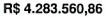 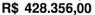 CAPACIDADE TÉCNICA: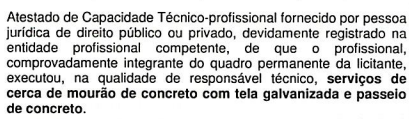 CAPACIDADE TÉCNICA:CAPACIDADE OPERACIONAL: 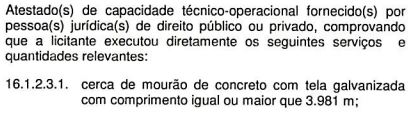 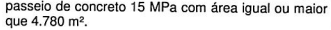 CAPACIDADE OPERACIONAL: ÍNDICES ECONÔMICOS: 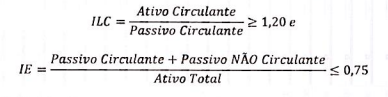 ÍNDICES ECONÔMICOS: OBSERVAÇÕES: O pregão eletrônico será realizado em sessão pública por meio da INTERNET. A disputa inicialmente se dará por 10 minutos, período em que os licitantes deverão fazer lances competitivos. Não havendo novos lances, o sistema encerrará a disputa, podendo o pregoeiro reiniciar a etapa de início de lances. Se houver lances nos últimos dois minutos, o sistema prorrogará automaticamente por mais dois minutos. Para participar do pregão eletrônico, os interessados deverão providenciar o cadastramento no Portal de Compras “Licitações CAIXA”. O edital poderá ser obtido pelos interessados através dos “sites” www.licitacoes. caixa.gov.br e www.pbh.gov.br. Mais informações também poderão ser obtidas através do e-mail indicado no Edital. ATENÇÃO ÀS NOVAS REGRAS, TRAZIDAS PELO DECRETO MUNICIPAL Nº 17.317/2020 E INSERÇÃO DOS DOCUMENTOS DE HABILITAÇÃO NO SISTEMA DO PORTAL DA CAIXA ECONÔMICA FEDERAL CONCOMITANTEMENTE À INSERÇÃO DA PROPOSTA, ANTERIORES AO INÍCIO DA SESSÃO PÚBLICA. Clique aqui para obter informações do edital. OBSERVAÇÕES: O pregão eletrônico será realizado em sessão pública por meio da INTERNET. A disputa inicialmente se dará por 10 minutos, período em que os licitantes deverão fazer lances competitivos. Não havendo novos lances, o sistema encerrará a disputa, podendo o pregoeiro reiniciar a etapa de início de lances. Se houver lances nos últimos dois minutos, o sistema prorrogará automaticamente por mais dois minutos. Para participar do pregão eletrônico, os interessados deverão providenciar o cadastramento no Portal de Compras “Licitações CAIXA”. O edital poderá ser obtido pelos interessados através dos “sites” www.licitacoes. caixa.gov.br e www.pbh.gov.br. Mais informações também poderão ser obtidas através do e-mail indicado no Edital. ATENÇÃO ÀS NOVAS REGRAS, TRAZIDAS PELO DECRETO MUNICIPAL Nº 17.317/2020 E INSERÇÃO DOS DOCUMENTOS DE HABILITAÇÃO NO SISTEMA DO PORTAL DA CAIXA ECONÔMICA FEDERAL CONCOMITANTEMENTE À INSERÇÃO DA PROPOSTA, ANTERIORES AO INÍCIO DA SESSÃO PÚBLICA. Clique aqui para obter informações do edital. ÓRGÃO LICITANTE: SUDECAPEDITAL:  004/2020-RDC PROCESSO Nº 01-070.419/20-36EDITAL:  004/2020-RDC PROCESSO Nº 01-070.419/20-36Endereço: Rua dos Guajajaras, 1107 - 14º andar - Lourdes - 30180-105 - Belo Horizonte/MGInformações: Telefone: (31) 3277-8102 - (31) 3277-5020Sites: www.licitacoes.caixa.gov.br e www.pbh.gov.br Endereço: Rua dos Guajajaras, 1107 - 14º andar - Lourdes - 30180-105 - Belo Horizonte/MGInformações: Telefone: (31) 3277-8102 - (31) 3277-5020Sites: www.licitacoes.caixa.gov.br e www.pbh.gov.br Endereço: Rua dos Guajajaras, 1107 - 14º andar - Lourdes - 30180-105 - Belo Horizonte/MGInformações: Telefone: (31) 3277-8102 - (31) 3277-5020Sites: www.licitacoes.caixa.gov.br e www.pbh.gov.br OBJETO: OBRAS E SERVIÇOS PARA REFORMA DO GINÁSIO POLIESPORTIVO FREI LUIZ. MODALIDADE: REGIME DIFERENCIADO DE CONTRATAÇÕES ELETRÔNICO. TIPO: MENOR PREÇO, AFERIDO DE FORMA GLOBAL. REGIME DE EXECUÇÃO: EMPREITADA POR PREÇO UNITÁRIO. ORÇAMENTO ESTIMADO:NÃO SIGILOSO. DATA BASE: MAIO/2020 MODO DE DISPUTA: FECHADO.OBJETO: OBRAS E SERVIÇOS PARA REFORMA DO GINÁSIO POLIESPORTIVO FREI LUIZ. MODALIDADE: REGIME DIFERENCIADO DE CONTRATAÇÕES ELETRÔNICO. TIPO: MENOR PREÇO, AFERIDO DE FORMA GLOBAL. REGIME DE EXECUÇÃO: EMPREITADA POR PREÇO UNITÁRIO. ORÇAMENTO ESTIMADO:NÃO SIGILOSO. DATA BASE: MAIO/2020 MODO DE DISPUTA: FECHADO.DATAS: RECEBIMENTO DAS PROPOSTAS EXCLUSIVAMENTE POR MEIO ELETRÔNICO: ATÉ AS 13H00MIN DO DIA 30/11/2020. JULGAMENTO DAS PROPOSTAS EM MEIO ELETRÔNICO: A PARTIR DAS 13H00MIN DO DIA 30/11/2020. Prazo de execução: 90 dias.VALORESVALORESVALORESVALORESValor Estimado da ObraCapital Social Igual ou SuperiorGarantia de PropostaValor do EditalR$ 274.011,46R$ 27.401,00R$R$ -CAPACIDADE TÉCNICA: Atestado(s) de capacidade técnico-profissional fornecido(s) por pessoa(s) jurídica(s) de direito público ou privado, devidamente registrado(s) na entidade profissional competente, de que o(a) profissional, comprovadamente integrante do quadro permanente da Licitante, executou, na qualidade de responsável técnico, serviços de reforma de edificações.CAPACIDADE TÉCNICA: Atestado(s) de capacidade técnico-profissional fornecido(s) por pessoa(s) jurídica(s) de direito público ou privado, devidamente registrado(s) na entidade profissional competente, de que o(a) profissional, comprovadamente integrante do quadro permanente da Licitante, executou, na qualidade de responsável técnico, serviços de reforma de edificações.CAPACIDADE TÉCNICA: Atestado(s) de capacidade técnico-profissional fornecido(s) por pessoa(s) jurídica(s) de direito público ou privado, devidamente registrado(s) na entidade profissional competente, de que o(a) profissional, comprovadamente integrante do quadro permanente da Licitante, executou, na qualidade de responsável técnico, serviços de reforma de edificações.CAPACIDADE TÉCNICA: Atestado(s) de capacidade técnico-profissional fornecido(s) por pessoa(s) jurídica(s) de direito público ou privado, devidamente registrado(s) na entidade profissional competente, de que o(a) profissional, comprovadamente integrante do quadro permanente da Licitante, executou, na qualidade de responsável técnico, serviços de reforma de edificações.CAPACIDADE OPERACIONAL: Atestado(s) de capacidade técnico-operacional fornecido(s) por pessoa(s) jurídica(s) de direito público ou privado, comprovando que a Licitante executou diretamente serviços de reforma de edificações e comprovar a execução das seguintes atividades relevantes: 12.1.3.3.1. Divisória em ardósia - 32 m²; 12.1.3.3.2. Pintura Acrílica - 560m²; 12.1.3.3.3. Pintura em Esquadria Metálica - 96m²; 12.1.3.3.4. Cabo Flexível não Halógeno c/1 condutor # 1 x 35,0 mm2, isolamento 1KV - 160m; 12.1.3.3.5. Cabo Flexível não Halógeno c/1 condutor # 1 x 4,0 mm2, isolamento 1KV - 280m;12.1.3.3.6. Eletroduto PVC rígido, rosca, inclusive conexões D= 2" - 36m; 12.1.3.3.7. Luminária sobrepor p/ lâmpada fluorescente refletor alumínio 2x18W completa 60cm (lâmpada led e soquete) - 7unid; 12.1.3.3.8. Luminária sobrepor p/ lâmpada fluorescente refletor alumínio 2x18W completa 120cm (lâmpada led e soquete) - 3unid; 12.1.3.3.9. Disjuntor termomagnético (240V-60HRZ) bipolar 10KA 60A - 6 unid.; 12.1.3.3.10. Piso de Concreto 10MPa 6cm - 40m²; e 12.1.3.3.11. Pintura de quadras, pátios e/ou estacionamento c/ tinta latex acrílica inclusive pintura de ligação emulsionada - 300m².CAPACIDADE OPERACIONAL: Atestado(s) de capacidade técnico-operacional fornecido(s) por pessoa(s) jurídica(s) de direito público ou privado, comprovando que a Licitante executou diretamente serviços de reforma de edificações e comprovar a execução das seguintes atividades relevantes: 12.1.3.3.1. Divisória em ardósia - 32 m²; 12.1.3.3.2. Pintura Acrílica - 560m²; 12.1.3.3.3. Pintura em Esquadria Metálica - 96m²; 12.1.3.3.4. Cabo Flexível não Halógeno c/1 condutor # 1 x 35,0 mm2, isolamento 1KV - 160m; 12.1.3.3.5. Cabo Flexível não Halógeno c/1 condutor # 1 x 4,0 mm2, isolamento 1KV - 280m;12.1.3.3.6. Eletroduto PVC rígido, rosca, inclusive conexões D= 2" - 36m; 12.1.3.3.7. Luminária sobrepor p/ lâmpada fluorescente refletor alumínio 2x18W completa 60cm (lâmpada led e soquete) - 7unid; 12.1.3.3.8. Luminária sobrepor p/ lâmpada fluorescente refletor alumínio 2x18W completa 120cm (lâmpada led e soquete) - 3unid; 12.1.3.3.9. Disjuntor termomagnético (240V-60HRZ) bipolar 10KA 60A - 6 unid.; 12.1.3.3.10. Piso de Concreto 10MPa 6cm - 40m²; e 12.1.3.3.11. Pintura de quadras, pátios e/ou estacionamento c/ tinta latex acrílica inclusive pintura de ligação emulsionada - 300m².CAPACIDADE OPERACIONAL: Atestado(s) de capacidade técnico-operacional fornecido(s) por pessoa(s) jurídica(s) de direito público ou privado, comprovando que a Licitante executou diretamente serviços de reforma de edificações e comprovar a execução das seguintes atividades relevantes: 12.1.3.3.1. Divisória em ardósia - 32 m²; 12.1.3.3.2. Pintura Acrílica - 560m²; 12.1.3.3.3. Pintura em Esquadria Metálica - 96m²; 12.1.3.3.4. Cabo Flexível não Halógeno c/1 condutor # 1 x 35,0 mm2, isolamento 1KV - 160m; 12.1.3.3.5. Cabo Flexível não Halógeno c/1 condutor # 1 x 4,0 mm2, isolamento 1KV - 280m;12.1.3.3.6. Eletroduto PVC rígido, rosca, inclusive conexões D= 2" - 36m; 12.1.3.3.7. Luminária sobrepor p/ lâmpada fluorescente refletor alumínio 2x18W completa 60cm (lâmpada led e soquete) - 7unid; 12.1.3.3.8. Luminária sobrepor p/ lâmpada fluorescente refletor alumínio 2x18W completa 120cm (lâmpada led e soquete) - 3unid; 12.1.3.3.9. Disjuntor termomagnético (240V-60HRZ) bipolar 10KA 60A - 6 unid.; 12.1.3.3.10. Piso de Concreto 10MPa 6cm - 40m²; e 12.1.3.3.11. Pintura de quadras, pátios e/ou estacionamento c/ tinta latex acrílica inclusive pintura de ligação emulsionada - 300m².CAPACIDADE OPERACIONAL: Atestado(s) de capacidade técnico-operacional fornecido(s) por pessoa(s) jurídica(s) de direito público ou privado, comprovando que a Licitante executou diretamente serviços de reforma de edificações e comprovar a execução das seguintes atividades relevantes: 12.1.3.3.1. Divisória em ardósia - 32 m²; 12.1.3.3.2. Pintura Acrílica - 560m²; 12.1.3.3.3. Pintura em Esquadria Metálica - 96m²; 12.1.3.3.4. Cabo Flexível não Halógeno c/1 condutor # 1 x 35,0 mm2, isolamento 1KV - 160m; 12.1.3.3.5. Cabo Flexível não Halógeno c/1 condutor # 1 x 4,0 mm2, isolamento 1KV - 280m;12.1.3.3.6. Eletroduto PVC rígido, rosca, inclusive conexões D= 2" - 36m; 12.1.3.3.7. Luminária sobrepor p/ lâmpada fluorescente refletor alumínio 2x18W completa 60cm (lâmpada led e soquete) - 7unid; 12.1.3.3.8. Luminária sobrepor p/ lâmpada fluorescente refletor alumínio 2x18W completa 120cm (lâmpada led e soquete) - 3unid; 12.1.3.3.9. Disjuntor termomagnético (240V-60HRZ) bipolar 10KA 60A - 6 unid.; 12.1.3.3.10. Piso de Concreto 10MPa 6cm - 40m²; e 12.1.3.3.11. Pintura de quadras, pátios e/ou estacionamento c/ tinta latex acrílica inclusive pintura de ligação emulsionada - 300m².ÍNDICES ECONÔMICOS: Índice de Liquidez Corrente (ILC), igual ou superior a 1,20 (um inteiro e vinte centésimos).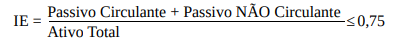 ÍNDICES ECONÔMICOS: Índice de Liquidez Corrente (ILC), igual ou superior a 1,20 (um inteiro e vinte centésimos).ÍNDICES ECONÔMICOS: Índice de Liquidez Corrente (ILC), igual ou superior a 1,20 (um inteiro e vinte centésimos).ÍNDICES ECONÔMICOS: Índice de Liquidez Corrente (ILC), igual ou superior a 1,20 (um inteiro e vinte centésimos).OBSERVAÇÕES: O edital e seus anexos encontram-se disponíveis para acesso dos interessados no site da PBH, no link licitações e editais (https://prefeitura.pbh.gov.br/licitacoes) e no Portal de Compras do Governo Federal (https:// www.comprasgovernamentais.gov.br. Clique aqui para obter informações do edital. CONSULTAS DE CARÁTER TÉCNICO OU LEGAL E IMPUGNAÇÕES: CONFORME ITEM 5 DESTE EDITAL. RECEBIMENTO DOS DOCUMENTOS DE HABILITAÇÃO: APENAS DA LICITANTE VENCEDORA, MEDIANTE CONVOCAÇÃO EM MEIO ELETRÔNICO. REFERÊNCIA DE TEMPO: HORÁRIO DE BRASÍLIA.OBSERVAÇÕES: O edital e seus anexos encontram-se disponíveis para acesso dos interessados no site da PBH, no link licitações e editais (https://prefeitura.pbh.gov.br/licitacoes) e no Portal de Compras do Governo Federal (https:// www.comprasgovernamentais.gov.br. Clique aqui para obter informações do edital. CONSULTAS DE CARÁTER TÉCNICO OU LEGAL E IMPUGNAÇÕES: CONFORME ITEM 5 DESTE EDITAL. RECEBIMENTO DOS DOCUMENTOS DE HABILITAÇÃO: APENAS DA LICITANTE VENCEDORA, MEDIANTE CONVOCAÇÃO EM MEIO ELETRÔNICO. REFERÊNCIA DE TEMPO: HORÁRIO DE BRASÍLIA.OBSERVAÇÕES: O edital e seus anexos encontram-se disponíveis para acesso dos interessados no site da PBH, no link licitações e editais (https://prefeitura.pbh.gov.br/licitacoes) e no Portal de Compras do Governo Federal (https:// www.comprasgovernamentais.gov.br. Clique aqui para obter informações do edital. CONSULTAS DE CARÁTER TÉCNICO OU LEGAL E IMPUGNAÇÕES: CONFORME ITEM 5 DESTE EDITAL. RECEBIMENTO DOS DOCUMENTOS DE HABILITAÇÃO: APENAS DA LICITANTE VENCEDORA, MEDIANTE CONVOCAÇÃO EM MEIO ELETRÔNICO. REFERÊNCIA DE TEMPO: HORÁRIO DE BRASÍLIA.OBSERVAÇÕES: O edital e seus anexos encontram-se disponíveis para acesso dos interessados no site da PBH, no link licitações e editais (https://prefeitura.pbh.gov.br/licitacoes) e no Portal de Compras do Governo Federal (https:// www.comprasgovernamentais.gov.br. Clique aqui para obter informações do edital. CONSULTAS DE CARÁTER TÉCNICO OU LEGAL E IMPUGNAÇÕES: CONFORME ITEM 5 DESTE EDITAL. RECEBIMENTO DOS DOCUMENTOS DE HABILITAÇÃO: APENAS DA LICITANTE VENCEDORA, MEDIANTE CONVOCAÇÃO EM MEIO ELETRÔNICO. REFERÊNCIA DE TEMPO: HORÁRIO DE BRASÍLIA.ÓRGÃO LICITANTE: COMPANHIA DE DESENVOLVIMENTO DE MINAS GERAIS – CODEMGEEDITAL: LICITAÇÃO PREGÃO ELETRÔNICO 268/2020Endereço: Rua Manaus, 467, Bairro Santa Efigênia, Belo Horizonte/MG.LOCAL: SISTEMA ELETRÔNICO – PORTAL DE COMPRAS DE MINAS GERAIS, ACESSO ATRAVÉS DO SITE www.compras.mg.gov.br Informações: Telefone: (31) 3207-8900 - Fax: (31) 3273-1331/3060. E-mail: cpel@codemig.com.br. Endereço: Rua Manaus, 467, Bairro Santa Efigênia, Belo Horizonte/MG.LOCAL: SISTEMA ELETRÔNICO – PORTAL DE COMPRAS DE MINAS GERAIS, ACESSO ATRAVÉS DO SITE www.compras.mg.gov.br Informações: Telefone: (31) 3207-8900 - Fax: (31) 3273-1331/3060. E-mail: cpel@codemig.com.br. CRITÉRIO DE JULGAMENTO: MENOR PREÇO. PROCESSO INTERNO N° 212/2020. BASE LEGAL: LEI N° 13.303/2016. OBJETO: CONTRATAÇÃO DE EMPRESA ESPECIALIZADA NA PRESTAÇÃO DE SERVIÇOS DE ROÇADA, CAPINA, REMOÇÃO DA VEGETAÇÃO E BOTA-FORA COM FORNECIMENTO DE EQUIPAMENTOS, MAQUINÁRIOS E MATERIAIS NECESSÁRIOS, E FORNECIMENTO DE CAÇAMBA PARA LIMPEZA DOS TERRENOS PERTENCENTES À COMPANHIA DE DESENVOLVIMENTO ECONÔMICO DE MINAS GERAIS – CODEMIG E À COMPANHIA DE DESENVOLVIMENTO DE MINAS GERAIS - CODEMGE DENTRO DE BELO HORIZONTE E NO INTERIOR DO ESTADO.DATAS:Entrega: 16/11/2020, até ás 09:00.Abertura: 16/11/2020, ás 09:00.OBSERVAÇÕES: A sessão pública: no site www.compras.mg.gov.br. Edital na íntegra disponível em: www.compras.mg.gov.br; www.codemge.com.br; ou na sede da CODEMGE, à Rua Manaus, 467, Santa Efigênia, Belo Horizonte/MG, de segunda a sexta-feira, das 9 às 12 e de 14 as 17:00. Clique aqui para obter informações do edital. OBSERVAÇÕES: A sessão pública: no site www.compras.mg.gov.br. Edital na íntegra disponível em: www.compras.mg.gov.br; www.codemge.com.br; ou na sede da CODEMGE, à Rua Manaus, 467, Santa Efigênia, Belo Horizonte/MG, de segunda a sexta-feira, das 9 às 12 e de 14 as 17:00. Clique aqui para obter informações do edital. 